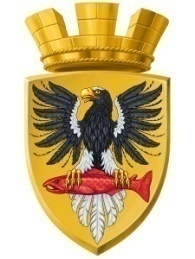                           Р О С С И Й С К А Я   Ф Е Д Е Р А Ц И ЯКАМЧАТСКИЙ КРАЙП О С Т А Н О В Л Е Н И ЕАДМИНИСТРАЦИИ ЕЛИЗОВСКОГО ГОРОДСКОГО ПОСЕЛЕНИЯот 25.  04.  2016					        № 339_-п       г. Елизово	Руководствуясь п.2 ст. 3.3, п.4 ст. 3 Федерального закона от 25.10.2001 N 137-ФЗ "О введении в действие Земельного кодекса Российской Федерации", ст. 39.20, Земельного кодекса Российской Федерации, Федеральным законом от 06.10.2003 N 131-ФЗ "Об общих принципах организации местного самоуправления в Российской Федерации", Уставом Елизовского городского поселения, принимая во внимание договор дарения жилого дома от 28.03.1985, на основании заявления Рязанцевой В.И. ПОСТАНОВЛЯЮ:1. Предоставить в собственность бесплатно  Рязанцевой Валентине Ивановне, 30.09.1943 года рождения, паспорт серия 30 03 № 284818, выдан 10.12.2003 Отделом внутренних дел Елизовского РМО Камчатской области, проживающей по адресу: Камчатский край, город Елизово, улица  Комсомольская, дом 3, земельный участок с кадастровым номером 41:05:0101008:3090, площадью 1133 кв.м, с разрешенным использованием – индивидуальные жилые дома, категория земель – земли населенных пунктов.2. Рязанцевой В.И. обеспечить государственную регистрацию права собственности на вышеуказанный земельный участок.3. Управлению делами администрации Елизовского городского поселения (Т.С. Назаренко) разместить настоящее постановление в информационно - телекоммуникационной сети «Интернет» на официальном сайте  администрации Елизовского городского поселения.4. Контроль за исполнением настоящего постановления возложить на Руководителя Управления архитектуры и градостроительства администрации Елизовского городского поселения О.Ю.Мороз.Глава администрации Елизовского городского поселения                                                Д.Б. ЩипицынО предоставлении в собственность бесплатно земельного участка с кадастровым номером 41:05:0101008:3090 Рязанцевой В.И.